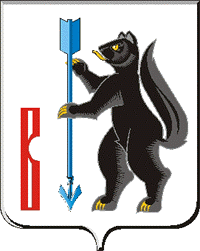 АДМИНИСТРАЦИЯГОРОДСКОГО ОКРУГА ВЕРХОТУРСКИЙР А С П О Р Я Ж Е Н И Еот 21.04.2015г. № 137г. ВерхотурьеОб объявлении конкурса на замещение вакантной должностимуниципальной службы заместителя главы Администрациипо экономики 	В соответствии с Федеральным законом от 06 октября 2003 года № 131-ФЗ «Об общих принципах организации местного самоуправления в Российской Федерации», от 2 марта 2007 года № 25-ФЗ «О муниципальной службе в Российской Федерации», Законом Свердловской области от 29 октября 2007 года № 136-ОЗ «Об особенностях муниципальной службы на территории Свердловской области» и в связи с вакантной должностью заместителя главы Администрации по экономике, руководствуясь статьей 26 Устава городского округа Верхотурский:1.Объявить конкурс на замещение вакантной должности муниципальной службы – заместителя главы Администрации по экономике.2.Определить:1) срок приема документов для участия в конкурсе с 24 апреля 2015 года по 13 мая 2015 года;2) форму конкурса:изучение представленных документов;проверка достоверности сведений, представленных претендентами;проведение конкурсных процедур;подведение итогов;3.Объявление о проведении конкурса (прилагается) направить для опубликования в информационном бюллетене «Верхотурская неделя» в срок до 22 апреля 2015 года.4.Опубликовать настоящее распоряжение в информационном бюллетене «Верхотурская неделя» и разместить на официальном сайте городского округа Верхотурский.5.Контроль исполнения настоящего распоряжения оставляю за собой.Глава Администрации городского округа Верхотурский					                Ю.В. Першин